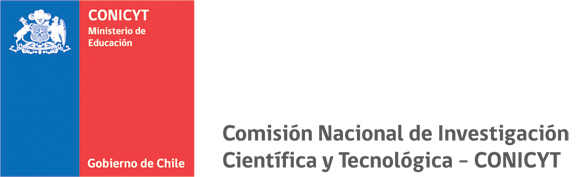 Only for applications with United States and GermanyCALL FOR PROPOSALS INNATIONAL RESEARCH PROJECTS - 2015APPLICATION FORMPROJECT STRUCTURE AND ORGANIZATION(please maintain the vertical position of the form)Context and project Relevance (Maximum 2 pages)Economic and social contextDescribe the economic, social and legal framework in which the project is positioned by providing an analysis of the social, economic, industrial, environmental and /or industrial challenges that it will have to embrace. If possible, show statistical facts and values for your argument, for example, relevance and domain of the project within the economic demands (marketing analysis, tendencies analysis), analysis of the competition, cost reduction indicators, market perspectives (application fields, etc.), environmental gains indicators, social impact indicators, etc.Project RelevanceDescribe the relevance of the project in relation to the scientific discipline in Chile and in the context of the collaboration.Scientific – Technical DescriptionState of the Art(Maximum 3 pages)Describe the context and scientific issues within which this project is embedded introducing an international and national state of the art of the subject knowledge. Include all necessary bibliographic references in appendix 7.1.     Scientific and Technical Objectives(Maximum 3 pages)Describe the scientific/technical objectives of the project and the hypotheses in which they are based.Either describe or give references of the methods, experiments and research activities that will be applied in order to accomplish the previously stated objectives.Justify the novelty and originality of the project.Describe the eventual final products that would be developed at the end of the project. In case of projects focusing in multidisciplinary scientific topics, demonstrate how the different disciplines articulate within the project. In case the country working teams are responsible of strongly different objectives please indicate so in this section.Project Organization  Scientific Programme and Tasks(Maximum 3 pages)In this section the scientific programme to be carried out should be presented, indicating all tasks and activities required to achieve the scientific-technical objectives of the project. It should include the tasks and distribution of the responsibilities of the Chilean and the foreign teams, based on the abilities and resources of each team.Link the research tasks and activities with those of international cooperation, such as exchange and travels of students and researchers from both countries. Dissemination and knowledge transfer Activities (Maximum 2 pages)State here the program of dissemination activities (seminar organization, congress presentations, public sector- oriented conferences and others, etc.), excluding specialized publications, planned during the project development. Clearly explained which of these activities will be performed in Chile and which will be performed abroad.Project Management (Maximum 3 pages)Describe how the collaboration among partners will be organized, defining roles and responsibilities of each team, their participants and the tasks distribution for Chilean and foreign researchers within the project. 3.3.1  	Include a chronogram (such as Gantt Chart) with the activities plan (activities mentioned in sections 3.1, 3.2 y 3.3) considered for the three-year period.3.3.2	If this project includes the participation of associated institutions or third parties, please describe in this section the roles each one of these will play within the project. Link this information with the corresponding letters of commitment required enclosed to this form.  Intellectual Property ManagementDescribe the management of the intellectual property rights of the outcomes of the project. If relevant, a global consortium agreement should be prepared to manage the intellectual property rights, publication and exploitation plans, as well as management rules between the partners. Expected impact, dissemination and application of results (maximum 3 pages)Expected impactDescribe the expected scientific and technological impact of the project in relation to the project objectives, with emphasis on issues such as generation of new knowledge, development of the research lines of the project and formation of human capital.Dissemination and application of the resultsIndicate here the strategies for the uptake of the project results:Scientific communication (N° of papers, possible co-authorships, journal impact) Scientific, technical, industrial and economic implicationsIndicate the position of the project within the industrial strategy of those enterprises associated with it (if applicable)Indicate the timing and the nature of the technical and economic expected implications  Point out the possible implications in job opportunity, new activities creation, etc.Introduce the overall plan on results protection and exploitation (if applicable) Participants (research teams and other partners) Description and relevance of key participants, complementary aspects.(Maximum half page per person)The funds available through this call are intended to support focused, coordinated and collaborative research between the Chile and the foreign counterpart to address the scope of the call as outlined in the Call Document (“bases del concurso”). These grants are intended to promote inter-institutional collaborations between Chile and the counterpart. Partnerships should be genuine and reciprocal, and working together must add value to that which could be achieved by individual partners working on their own.   Briefly describe each main researcher from the Chilean and foreign team, as well as those other participants that play key roles in the project development from any other institution or enterprise (Exclude students and technicians). Please deliver information of their qualifications and their know-how for the project and the expectations of their contribution to it. In addition to this description please enclose a summary of the CV on the online platform (maximum five pages per CV). Indicate the added value of the collaboration among the different key participants of this project (exclude students and technicians). Inter-discipline approach and opening to diverse collaborations should be justified according to the project orientations. (1 page).Relevant Experience of the project coordinator(Maximum half page)Please provide information to evaluate the Chilean and the foreign coordinator’s capacity to lead this project. OTHER RESEARCHERS (OPTIONAL):Justification of the budget requested from Conicyt In this section, the scientific and technical reasons that justify the following must be explained:The justification must be coherent with the budget annex presented in the project.Provide a narrative clarification of each budget item demonstrating the necessity of the costs and how they relate to the actions.Provide a justification of the calculation of the estimated costs. Note that the estimation should be based on real costs. Clearly state if and how the requested budget is complemented by other project funds.  AnnexesReferencesInclude here the list of bibliographic references used.Involvement of each key Participant in other projects/contracts (Chilean applicants only)(One record for each participant)The involvement in other projects (public and private contracts current or established in the last three years) of each of the key persons of this project should be included fusing the format of the following record. Include national and international funds granted.  Explain the link between the proposed tasks of this project and those already done or currently undertaken. Mention here those projects in evaluation process, either from CONICYT or other public agencies, foundations, etc. in which the applicants may be participating in any category. Project Budget Use the tables for the budget details for the Chilean funds Details for the Chilean funds (please maintain the vertical position of the form)Declare, for each key participant of the Chilean team, his/her involvement in other projects (public and private contracts current or established in the last three years must be declared in the format provided in appendix 7.2). National and international funds granted have to be included. Explain in this section the link between the proposed tasks of this project and those already done or currently undertaken. ROLE IN THE PROJECTNAMEBACKGROUNDINSTITUTIONParticipant’s Name Name of the Program/Funding institution, agency or other Title of the projectCoordinator’s NameStarting and finishing datesSECTION 1: BREAKDOWN OF RESOURCES REQUESTED PER FINANCEABLE ITEMSECTION 1: BREAKDOWN OF RESOURCES REQUESTED PER FINANCEABLE ITEMSECTION 1: BREAKDOWN OF RESOURCES REQUESTED PER FINANCEABLE ITEMSECTION 1: BREAKDOWN OF RESOURCES REQUESTED PER FINANCEABLE ITEMSECTION 1: BREAKDOWN OF RESOURCES REQUESTED PER FINANCEABLE ITEMSECTION 1: BREAKDOWN OF RESOURCES REQUESTED PER FINANCEABLE ITEMBelow is a list of the specific items that may be financed within the framework of this Call for Proposals of International Research Projects. Please complete the tables below detailing your funding requests for each item (as applicable), making sure to consult and adhere to the Terms and Conditions for this Call. Below is a list of the specific items that may be financed within the framework of this Call for Proposals of International Research Projects. Please complete the tables below detailing your funding requests for each item (as applicable), making sure to consult and adhere to the Terms and Conditions for this Call. Below is a list of the specific items that may be financed within the framework of this Call for Proposals of International Research Projects. Please complete the tables below detailing your funding requests for each item (as applicable), making sure to consult and adhere to the Terms and Conditions for this Call. Below is a list of the specific items that may be financed within the framework of this Call for Proposals of International Research Projects. Please complete the tables below detailing your funding requests for each item (as applicable), making sure to consult and adhere to the Terms and Conditions for this Call. Below is a list of the specific items that may be financed within the framework of this Call for Proposals of International Research Projects. Please complete the tables below detailing your funding requests for each item (as applicable), making sure to consult and adhere to the Terms and Conditions for this Call. Below is a list of the specific items that may be financed within the framework of this Call for Proposals of International Research Projects. Please complete the tables below detailing your funding requests for each item (as applicable), making sure to consult and adhere to the Terms and Conditions for this Call. THIS  SECTION CONTAINS 9 TABLES (a to i) WHICH MUST BE COMPLETED IN FULLTHIS  SECTION CONTAINS 9 TABLES (a to i) WHICH MUST BE COMPLETED IN FULLTHIS  SECTION CONTAINS 9 TABLES (a to i) WHICH MUST BE COMPLETED IN FULLTHIS  SECTION CONTAINS 9 TABLES (a to i) WHICH MUST BE COMPLETED IN FULLTHIS  SECTION CONTAINS 9 TABLES (a to i) WHICH MUST BE COMPLETED IN FULLTHIS  SECTION CONTAINS 9 TABLES (a to i) WHICH MUST BE COMPLETED IN FULLa)   ITEM: INCENTIVESa)   ITEM: INCENTIVESa)   ITEM: INCENTIVESa)   ITEM: INCENTIVESa)   ITEM: INCENTIVESa)   ITEM: INCENTIVESCopy and paste additional cells if necessaryCopy and paste additional cells if necessaryDETAILFUNDING REQUESTEDFUNDING REQUESTEDFUNDING REQUESTEDTOTAL REQUESTEDDETAILN°(Chilean pesos $CLP)(Chilean pesos $CLP)(Chilean pesos $CLP)($CLP)DETAILYear 1Year 2Year 3Over 3 year periodpostdoctoral researchersundergraduate and postgraduate studentsprofessional and technical staffTotal b)   ITEM: INTERNSHIPS ABROADb)   ITEM: INTERNSHIPS ABROADb)   ITEM: INTERNSHIPS ABROADb)   ITEM: INTERNSHIPS ABROADb)   ITEM: INTERNSHIPS ABROADb)   ITEM: INTERNSHIPS ABROADThe maximum amount of living allowance per month is CLP 1,600,000The maximum amount of living allowance per month is CLP 1,600,000The maximum amount of living allowance per month is CLP 1,600,000The maximum amount of living allowance per month is CLP 1,600,000The maximum amount of living allowance per month is CLP 1,600,000The maximum amount of living allowance per month is CLP 1,600,000Copy and paste additional cells if necessaryCopy and paste additional cells if necessaryDETAILFUNDING REQUESTEDFUNDING REQUESTEDFUNDING REQUESTEDTOTAL REQUESTEDDETAILN°(Chilean pesos $CLP)(Chilean pesos $CLP)(Chilean pesos $CLP)($CLP)DETAILOver 3 year periodDETAILYear 1Year 2Año 3Airfare(s)AllowanceTotalTotalc)   ITEM: WORKING VISITS IN CHILEc)   ITEM: WORKING VISITS IN CHILEc)   ITEM: WORKING VISITS IN CHILEc)   ITEM: WORKING VISITS IN CHILEc)   ITEM: WORKING VISITS IN CHILEc)   ITEM: WORKING VISITS IN CHILEThe maximum amount of living allowance per day is CLP 75,000 The maximum amount of living allowance per day is CLP 75,000 The maximum amount of living allowance per day is CLP 75,000 The maximum amount of living allowance per day is CLP 75,000 The maximum amount of living allowance per day is CLP 75,000 The maximum amount of living allowance per day is CLP 75,000 Living allowance will only cover stays up to 1 month Living allowance will only cover stays up to 1 month Living allowance will only cover stays up to 1 month Living allowance will only cover stays up to 1 month Living allowance will only cover stays up to 1 month Living allowance will only cover stays up to 1 month Copy and paste additional cells if necessaryCopy and paste additional cells if necessaryDETAILFUNDING REQUESTEDFUNDING REQUESTEDFUNDING REQUESTEDTOTAL REQUESTEDDETAILN°(Chilean pesos $CLP)(Chilean pesos $CLP)(Chilean pesos $CLP)($CLP)DETAILOver 3 year periodDETAILYear 1Year 2Año 3Airfare(s)Living AllowanceTotalTotald)   ITEM: WORKING VISITS ABROADd)   ITEM: WORKING VISITS ABROADd)   ITEM: WORKING VISITS ABROADd)   ITEM: WORKING VISITS ABROADd)   ITEM: WORKING VISITS ABROADd)   ITEM: WORKING VISITS ABROADThe maximum amount of living allowance per day is CLP 75,000 The maximum amount of living allowance per day is CLP 75,000 The maximum amount of living allowance per day is CLP 75,000 The maximum amount of living allowance per day is CLP 75,000 The maximum amount of living allowance per day is CLP 75,000 The maximum amount of living allowance per day is CLP 75,000 Living allowance will only cover stays up to 1 month Living allowance will only cover stays up to 1 month Living allowance will only cover stays up to 1 month Living allowance will only cover stays up to 1 month Living allowance will only cover stays up to 1 month Living allowance will only cover stays up to 1 month Copy and paste additional cells if necessaryCopy and paste additional cells if necessaryDETAILFUNDING REQUESTEDFUNDING REQUESTEDFUNDING REQUESTEDTOTAL REQUESTEDDETAILN°(Chilean pesos $CLP)(Chilean pesos $CLP)(Chilean pesos $CLP)($CLP)DETAILOver 3 year periodDETAILYear 1Year 2Año 3Airfare(s)Living AllowanceTotalTotale)   ITEM: EQUIPMENTe)   ITEM: EQUIPMENTe)   ITEM: EQUIPMENTe)   ITEM: EQUIPMENTe)   ITEM: EQUIPMENTe)   ITEM: EQUIPMENTCopy and paste additional cells if necessaryCopy and paste additional cells if necessaryDETAILFUNDING REQUESTEDFUNDING REQUESTEDFUNDING REQUESTEDTOTAL REQUESTEDDETAILN°(Chilean pesos $CLP)(Chilean pesos $CLP)(Chilean pesos $CLP)($CLP)DETAILYear 1Year 2Year 3Over 3 year periodTotal f)   ITEM: OPERATIONAL COSTSf)   ITEM: OPERATIONAL COSTSf)   ITEM: OPERATIONAL COSTSf)   ITEM: OPERATIONAL COSTSf)   ITEM: OPERATIONAL COSTSf)   ITEM: OPERATIONAL COSTSCopy and paste additional cells if necessaryCopy and paste additional cells if necessaryDETAILFUNDING REQUESTEDFUNDING REQUESTEDFUNDING REQUESTEDTOTAL REQUESTEDDETAILN°(Chilean pesos $CLP)(Chilean pesos $CLP)(Chilean pesos $CLP)($CLP)DETAILYear 1Year 2Year 3Over 3 year periodTotal g)    ITEM: CONSULTANCY AND ADVICEg)    ITEM: CONSULTANCY AND ADVICEg)    ITEM: CONSULTANCY AND ADVICEg)    ITEM: CONSULTANCY AND ADVICEg)    ITEM: CONSULTANCY AND ADVICEg)    ITEM: CONSULTANCY AND ADVICECopy and paste additional cells if necessaryCopy and paste additional cells if necessaryDETAILFUNDING REQUESTEDFUNDING REQUESTEDFUNDING REQUESTEDTOTAL REQUESTEDDETAILN°(Chilean pesos $CLP)(Chilean pesos $CLP)(Chilean pesos $CLP)($CLP)DETAILYear 1Year 2Year 3Over 3 year periodTotal h)    ITEM: DISSEMINATION & SEMINARSh)    ITEM: DISSEMINATION & SEMINARSh)    ITEM: DISSEMINATION & SEMINARSh)    ITEM: DISSEMINATION & SEMINARSh)    ITEM: DISSEMINATION & SEMINARSh)    ITEM: DISSEMINATION & SEMINARSCopy and paste additional cells if necessaryCopy and paste additional cells if necessaryDETAILFUNDING REQUESTEDFUNDING REQUESTEDFUNDING REQUESTEDTOTAL REQUESTEDDETAILN°(Chilean pesos $CLP)(Chilean pesos $CLP)(Chilean pesos $CLP)($CLP)DETAILYear 1Year 2Year 3Over 3 year periodTotal i)    ITEM: NATIONAL & INTERNATIONAL TRAVELi)    ITEM: NATIONAL & INTERNATIONAL TRAVELi)    ITEM: NATIONAL & INTERNATIONAL TRAVELi)    ITEM: NATIONAL & INTERNATIONAL TRAVELi)    ITEM: NATIONAL & INTERNATIONAL TRAVELi)    ITEM: NATIONAL & INTERNATIONAL TRAVELThe maximum amount of living allowance per day is CLP 75,000 The maximum amount of living allowance per day is CLP 75,000 The maximum amount of living allowance per day is CLP 75,000 The maximum amount of living allowance per day is CLP 75,000 The maximum amount of living allowance per day is CLP 75,000 The maximum amount of living allowance per day is CLP 75,000 Copy and paste additional cells if necessaryCopy and paste additional cells if necessaryDETAILFUNDING REQUESTEDFUNDING REQUESTEDFUNDING REQUESTEDTOTAL REQUESTEDDETAILN°(Chilean pesos $CLP)(Chilean pesos $CLP)(Chilean pesos $CLP)($CLP)DETAILOver 3 year periodDETAILYear 1Year 2Año 3Airfare(s)Living AllowanceTotalTotalSECTION 2: SUMMARY OF FUNDING REQUESTEDSECTION 2: SUMMARY OF FUNDING REQUESTEDSECTION 2: SUMMARY OF FUNDING REQUESTEDSECTION 2: SUMMARY OF FUNDING REQUESTEDSECTION 2: SUMMARY OF FUNDING REQUESTEDSECTION 2: SUMMARY OF FUNDING REQUESTEDTHIS  SECTION CONTAINS 1 TABLE WHICH MUST BE FULLY COMPLETEDTHIS  SECTION CONTAINS 1 TABLE WHICH MUST BE FULLY COMPLETEDTHIS  SECTION CONTAINS 1 TABLE WHICH MUST BE FULLY COMPLETEDTHIS  SECTION CONTAINS 1 TABLE WHICH MUST BE FULLY COMPLETEDTHIS  SECTION CONTAINS 1 TABLE WHICH MUST BE FULLY COMPLETEDTHIS  SECTION CONTAINS 1 TABLE WHICH MUST BE FULLY COMPLETEDITEMITEMFUNDING REQUESTED (Chilean pesos $CLP)FUNDING REQUESTED (Chilean pesos $CLP)FUNDING REQUESTED (Chilean pesos $CLP)TOTAL REQUESTEDITEMITEMYear 1Year 2Year 3($CLP)INCENTIVESINCENTIVESINTERNSHIPS ABROADAirfaresINTERNSHIPS ABROADLiving AllowanceWORKING VISITS IN CHILEAirfaresWORKING VISITS IN CHILELiving AllowanceWORKING VISITS ABROADAirfaresWORKING VISITS ABROADLiving AllowanceOTHER ACTIVITIES RELATED TO THE RESEARCH PROJECTEquipmentOTHER ACTIVITIES RELATED TO THE RESEARCH PROJECTOperational CostOTHER ACTIVITIES RELATED TO THE RESEARCH PROJECTConsultancy and adviceOTHER ACTIVITIES RELATED TO THE RESEARCH PROJECTDissemination & SeminarsNATIONAL AND INTERNATIONAL TRAVELAirfares/TransportNATIONAL AND INTERNATIONAL TRAVELLiving AllowanceSECTION 3: DECLARATION OF ADDITIONAL FUNDING SUPPORT SECURED FROM OTHER CHILEAN SOURCES (PUBLIC OR PRIVATE INSTITUTIONS OR ENTITIES) (IF APPLICABLE)SECTION 3: DECLARATION OF ADDITIONAL FUNDING SUPPORT SECURED FROM OTHER CHILEAN SOURCES (PUBLIC OR PRIVATE INSTITUTIONS OR ENTITIES) (IF APPLICABLE)SECTION 3: DECLARATION OF ADDITIONAL FUNDING SUPPORT SECURED FROM OTHER CHILEAN SOURCES (PUBLIC OR PRIVATE INSTITUTIONS OR ENTITIES) (IF APPLICABLE)SECTION 3: DECLARATION OF ADDITIONAL FUNDING SUPPORT SECURED FROM OTHER CHILEAN SOURCES (PUBLIC OR PRIVATE INSTITUTIONS OR ENTITIES) (IF APPLICABLE)THIS  SECTION CONTAINS 1 TABLE THIS  SECTION CONTAINS 1 TABLE THIS  SECTION CONTAINS 1 TABLE THIS  SECTION CONTAINS 1 TABLE SOURCEITEMSUPPORT SECURED (Chilean pesos $CLP)SUPPORT SECURED (Chilean pesos $CLP)SOURCEITEMPECUNIARY (FINANCIAL)NON-PECUNIARY (NON FINANCIAL SUPPORT - E.G. EQUIPMENT USE)E.g. University of XXXXXXOperational costsN/A1.000.000